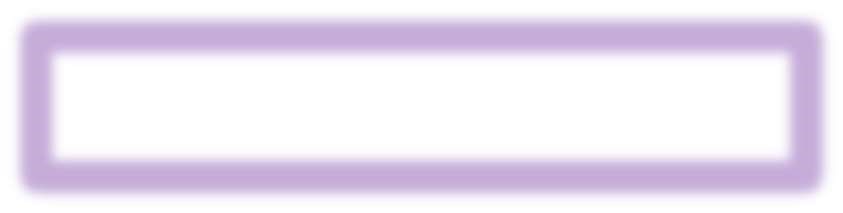 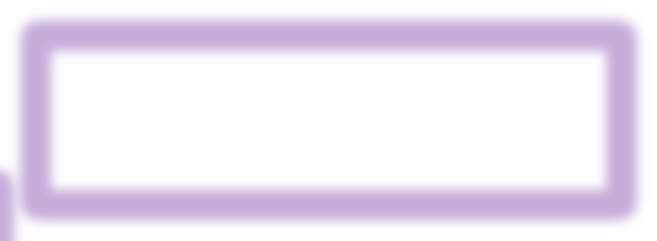 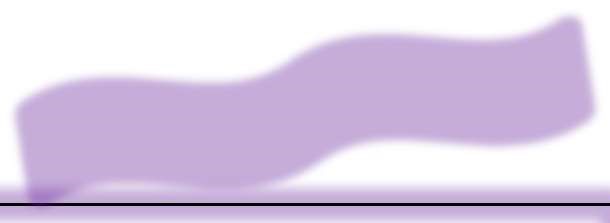 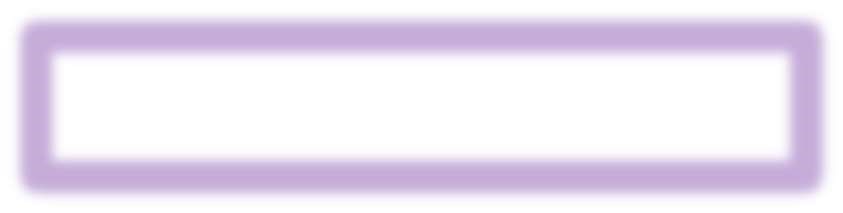 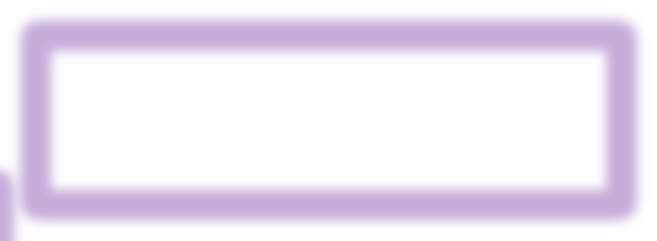 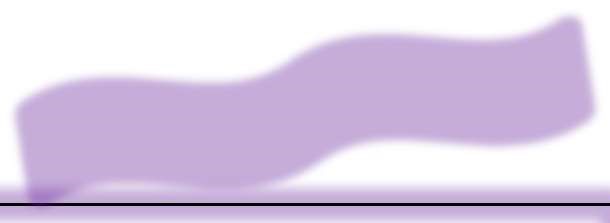 Il progetto, ormai attivo da diversi anni, si propone di favorire favorire la conoscenza dei Punti Giovani – servizi dedicati ad adolescenti e giovani dai 13 ai 21 anni, ove le/i giovani possono confrontarsi con operatori esperti e parlare di: sessualità, contraccezione, problemi ginecologici, emozioni, sentimenti, rapporti con gli amici, rapporti con i genitori, problemi di cuore, identità personale. L’intervento nelle classi rappresenta uno strumento importante nello sviluppo di una maggior consapevolezza, all'interno della comunità giovanile, dell'esistenza di una rete di luoghi appositamente dedicati eautonomamente fruibili. La possibilità di accedere ai Punti Giovani contrasta il senso di isolamento e solitudine nel quale la/il giovane potrebbe trovarsi e favorisce la percezione che sussistano varie opzioni e risorse per affrontare le fisiologiche sfide evolutive di questa fase del ciclo di vita.L'esperienza di questi anni ha dimostrato come una relazione diretta tra operatori di questi servizi e gli studenti agevoli il contatto con i Punti Giovani e la percezione che tali servizi costituiscano una risorsa nel far fronte ai compiti di sviluppo specifici dell’adolescenza.La modalità di lavoro 	è caratterizzata	 da attività interattive e partecipate.Promuovere l’accesso ai Punti Giovani da parte della popolazione adolescenziale.Favorire la conoscenza delle funzioni e attività dei Punti-Giovani.Figure professionali coinvolte: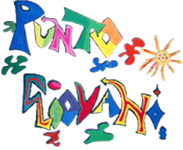 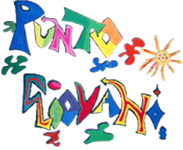 Operatori dell’équipe multi professionale del Punto GiovaniMateriale didattico fornitoDepliants illustrativi dei Punti GiovaniStrumentazione utilizzata:Materiale vario adatto alla realizzazione di attività attraverso lavori di gruppo: Percorsi guidati-Parole crociate– Bersaglio - Schemi – ecc.Formato:1 incontro di 1 unità oraria (50 /60 minuti). E' anche prevista la possibilità di organizzare uno o più incontri presso ill Punto Giovani del territorio, per approfondire eventuali argomenti emersi nell’incontro o di particolare interesse delle ragazze e dei ragazzi.Eventuali richieste di approfondimenti sono da concordare classe per classe. Essi si svolgeranno c/o le sedi dei Punti Giovani.IlP.G.diGiaveno propone il gioco dell’oca che necessita di 2 unità didattiche.NoteDisponibilità spazio idoneo per incontroResponsabili di progettoOperatori dei Punti Giovani / Referenti Promozione della salute dei Distretti ASL TO3